TRUYỆN KÝ VỀ KINH PHÁP HOATaêng Töôøng soaïn taäpQUYỂN 6VIII. PHUÙNG TUÏNG THAÉNG ÍCH (Phaàn 4)Ñaïo nhaân ôû Vieät ChaâuHuaân Huøng ôû Haø ÑoângThích Thoâng Tueä3. Sa-di chuøa Khai ThieänThích Phöôùc DuyeânBaønh Töû KieâuThích Tueä ThaéngNi Sö Phaùp KhoângThích Dieäu LieânThích Tueä SinhThích Ñaøm NghóaThích Thanh TueäVöông CoácTyø-kheo-ni Dieäu PhaùpNgoâ Laâm ThoângLyù Sôn LongÑaït-ma-baït-ñaøThích Taêng TríThích Tueä ÑaïtBaø goùa phuï hoï DöôngThích Phaùp ÑaïoHai vò Taêng ôû Baéc Ñaïo.Hai vò Taêng chuøa Thaéng NghieäpTruùc Tröôøng Thö.Ñaïo nhaân ôû ñaïo traøng Quaùn AÂm thuoäc Vieät Chaâu:Trong khoaûng nieân hieäu Thieân Giaùm (502-520) thôøi Nam Löông,Sa-moân Thích Phaùp Chaùnh ngöôøi xöù Baù Teå quaûy haønh lyù theo höôùng Taây ñi tìm thaày hoïc Ñaïo, Sö cuõng laø ngöôøi raát thoâng hieåu nghóa thuù, tu haønh tinh taán. ÔÛ taïi ñaát Löông hôn ba möôi naêm, maø chaúng theå queân döùt queâ cuõ, neân veà laïi Baù Teå, Sö töï giaûng noùi nhöõng gì thaáy nghe ñöôïc ôû Nam Löông.ÔÛ quaû nuùi nôi bieân giôùi Vieät Chaâu, coù moät Ñaïo traøng teân laø Quaùn AÂm, coù töôøng nhaø Quaùn AÂm neân Sö ñeán xem, caây goã rui laùch ñeàu hö heát maø vaùch töôøng hieän taïi vaãn coøn, ôû ñoù coù hai Ñaïo nhaân cuøng nhau keát giao vaøo nuùi, moät vò thích trì tuïng kinh Hoa Nghieâm, moät vò thích trì tuïng kinh Phaùp Hoa, moãi ngöôøi ôû moät hang ñoäng, raên nhau laøm ñoå thaát, vò tuïng kinh Hoa Nghieâm vôùi kyø haïn moät thaùng thì hoaøn taát, trong taâm nghi ngôø baïn mình khoâng bieát tuïng ñaõ ñöôïc bao nhieâu neân ñeán doø xeùt, thì thaáy chöa tuïng ñöôïc moät quyeån naøo, beøn noùi raèng: “Kyø haïn ñaõ saép heát, löông thöïc gaàn muoán caïn, neân ñeán kyø haïn maø hoaøn taát. Neáu khoâng theå nieäm tuïng troïn caû moät boä kinh Phaùp Hoa thì haõy tuïng kinh Quaùn Theá AÂm thoâi”. Noùi xong, oâng trôû veà thaát cuûa mình. Töø ñoù, vò thích tuïng kinh Phaùp Hoa trong taâm töï ñau buoàn, do xöa coù nhaân caên trí aùm ñoän, beøn doác loøng ñoïc tuïng, suoát ngaøy ñeâm chaúng bieáng treã, tuïng thaàm ñöôïc hôn moät nöûa. Vaøi ngaøy sau ñoù, vò thích tuïng kinh Hoa Nghieâm laïi ñeán vaø tình thaät maø noùi raèng: “Toâi ñaõ tuïng xong heát kinh Hoa Nghieâm, vì sao chæ môùi baét ñaàu cuûa kinh Quaùn Theá AÂm nhö theá, huoáng chi ñaõ qua hai, ba ngaøy maø chaúng am töôøng ö? Neáu toâi boû oâng maø ñi thì traùi vôùi giao öôùc, coøn ñôïi chôø oâng hoaøn taát thì löông thöïc saép heát, ñaõ qua ba ngaøy chaúng troïn, ñuùng lyù laø khoâng ñöôïc cuøng ñôïi, nhöng thoâi heïn oâng ngaøy mai cuøng trôû laïi. OÂng neân coá gaéng!”. Vò tuïng kinh Phaùp Hoa laïi khoå ñau gaáp boäi luùc tröôùc, beøn doác loøng tuïng nieäm môùi ñöôïc hoaøn taát. Saùng sôùm hoâm sau, vò tuïng kinh Hoa Nghieâm laïi ñeán vaø baûo raèng: “Môùi ñaàu cuûa kinh Quaùn Theá AÂm nhö theá coøn chaúng trì tuïng ñöôïc, thì khoâng bieát laøm sao nöõa! Nay toâi xin töø giaõ oâng maø ñi”. Vò tuïng kinh Phaùp Hoa lieàn quyø maø thöa raèng: “Hoài hoâm vöøa tuïng ñöôïc hoaøn taát!”. Khi ñoù vò tuïng kinh Hoa Nghieâm raát nui möøng muoán cuøng thöû xem, beøn ngoài treân giöôøng ñoïc tuïng suoát ba möôi quyeån kinh khoâng moät sai soùt. Keá ñeán vò tuïng kinh Phaùp Hoa leân giöôøng ñoïc tuïng, vöøa môùi môû lôøi, lieàn ôû giöõa hö khoâng caùc thöù hoa höông raûi nhö möa xuoáng, hoa raûi khaép ñoå thaát, höông thôm toûa ngaùt cuøng hang ñoäng, hôi khí hoøa quyeän ñaày trôøi, chaúng theå keå heát. Khi ñoù, vò tuïng kinh Hoa Nghieâm môùi xuoáng ñaát cuùi ñaàu, ñaàu maët ñeàu ñoå maùu, saùm hoái toäi loãi. Söï vieäc hoaøn taát, vò tuïng kinh Hoa Nghieâm beøn muoán giaõ bieät. Vò tuïng kinh Phaùp Hoa caûn ngaên vaø baûoraèng: “Thöôøng coù moät oâng laõo bieáu taëng löông thöïc cho toâi, oâng haõy ñôïi moät thôøi gian ngaén”. Giaây laâu chaúng thaáy ñeán, neân vò tuïng kinh Hoa Nghieâm beøn töø bieät maø ñi. Vò tuïng kinh Phaùp Hoa muoán muùc nöôùc neân ñeán choã gieáng, thaáy oâng laõo aáy ñang ngoài nghæ döôùi coû, beøn laáy laøm laï, hoûi raèng: “Ngöôøi baïn cuûa toâi vöøa môùi ñeán, muoán ñöôïc cuøng caáp thöùc aên, vì sao oâng troán khoâng cung caáp thöùc aên?”. OÂng laõo ñaùp: “Ngöôøi aáy khinh thöôøng toâi nhö theá, toâi ñaâu muoán nhìn thaáy?”. Töø ñoù môùi bieát oâng laõo chính laø Boà-taùt Quaùn Theá AÂm neân vò tuïng kinh Phaùp Hoa lieàn gieo naêm voùc saùt ñaát ñaûnh leã raát möïc chí thaønh, choác laùt ngöûa leân nhìn thì khoâng coøn thaáy nöõa. Choã töôøng vaùch cuûa vò tuïng kinh Phaùp Hoa ôû ñeán nay vaãn coøn ñoù! Sa-moân Phaùt Chaùnh gaàn guõi troâng thaáy nhö theá.Huaân Huøng ôû Haø Ñoâng:Huaân Huøng ôû Haø Ñoâng, töø thuôû thieáu thôøi raát möïc kính tin Phaät ñaïo, chæ aên rau quaû suoát vaøi möôi naêm. Ñeán khoaûng nieân hieäu Trinh Quaùn (627-650) thôøi Tieàn Ñöôøng, Huaân Huøng laøm Ñaïi lyù thöøa. Muøa xuaân nieân hieäu Trinh Quaùn naêm thöù möôøi boán (645) thôøi Tieàn Ñöôøng, bò lieân luïy vôùi Thöù söû Lyù Tieân Ñoàng Söï, buoäc giam ôû söû ñaøi. Baáy giôø, vua Thaùi Toâng (Lyù Theá Daân) cho laø beø ñaûng neân trong loøng voâ cuøng töùc giaän sai Trò thö thò Ngöï söû Vi Toâng, v.v... tra xeùt, phoøng caám nghieâm maät. Bò giam caám coù ñeán möôøi ngöôøi, Ñaïi Lyù Thöøa, Lyù Kính Huyeàn, Tö Tröïc, Vöông Haân ñeàu bò lieân luïy, cuøng vôùi Huaân Huøng ñoàng giam trong nhaø tuø, vaø ñeàu bò xieàng xích chaéc chaén. Huaân Huøng chuyeân taâm nieäm tuïng phaåm Phoå Moân trong kinh Phaùp Hoa, qua vaøi ngaøy ñöôïc ba ngaøn bieán. Ñang trong ñeâm ngoài tuïng kinh, khoùa xích boãng nhieân töï môû rôi xuoáng ñaát. Huaân Huøng kinh haõi baùo vôùi Vöông Haân vaø Lyù Kính Huyeàn. Haân vaø Huyeàn cuøng nhìn thaáy xích khoùa vaãn saùt ñaát, moùc khoùa vaãn nghieãm nhieân khoâng hö hoaïi maø moùc vaø khoùa cuøng lìa nhau ñeán maáy thöôùc. Lyù Kính Huyeàn, v.v... laáy laøm laï. Huaân Huøng sôï toäi traùch neân baùo vôùi ngöôøi canh giöõ xin xieàng xích môû khoùa. Ñeâm ñoù Giaùm saùt ngöï söû Tröông Thuû tröïc suoát ñeâm, laïi môû xích khoùa, Ngöï söû laáy ñuoác löûa soi thì thaáy xích khoùa khoâng môû maø töï nhieân lìa nhau, raát laáy laøm laï, nhaân ñoù môû khoùa ñeå khoùa laïi, duøng giaáy daùn buoäc khoùa aáy, vieát leân giaáy ñoù roài ñi. Sau ñoù, Huaân Huøng laïi ngoài tuïng kinh, ñeán canh naêm, xích khoùa laïi môû rôi maø phaùt ra tieáng nhö coù ngöôøi môû. Huaân Huøng lo sôï laïi baùo vôùi Haân vaø Huyeàn. Haân vaø Huyeàn v.v... baûo raèng: “Muoán hieåu thì khoâng neân goïi Ngöï söû”. Khi trôøi saùng, moïi ngöôøi cuøng ñeán xem, moùc khoùa moãi töï rôi lìa xuoáng ñaát maø xích khoùa vaãn coøn hôïp, choã daùn bít ñaët toaøn nhöcuõ khoâng ñoåi thay, moùc laïi raát nguyeân veïn kín ñaùo khoâng theå môû. Lyù Kính Huyeàn töø thuôû nhoû ñeán luùc tröôûng thaønh chaúng heà tin Phaät phaùp, nhöõng luùc thaáy vôï tuïng kinh, thöôøng baûo raèng: “Vì sao laïi nònh noït thaàn ngöôøi Hoà maø ñoïc saùch aáy ö? Ñeán luùc thaáy vieäc naøy cuûa Huaân Huøng, môùi raát khen ngôïi, tænh ngoä, baûo raèng: “Nay toâi môùi bieát Phaät laø baäc Ñaïi thaùnh khoâng ngöôøi naøo saùnh baèng. Thaät khoâng theå nghó baøn!”. Baáy giôø, Vöông Haân cuõng tuïng nieäm danh hieäu taùm vò Boà-taùt ñuû soá ba möôi ngaøn bieán, giöõa ban ngaøy, xích khoùa töï môû rôi, troâng thaáy xích khoùa vaên naèm döôùi ñaát, Huaân Huøng chaúng laáy laøm laï. Lyù Kính Huyeàn töø ñoù môùi tin phuïc, hoå theïn saùm hoái. Theá roài, ba ngöôøi ñeàu ñöôïc linh öùng. Lyù Kính Huyeàn beøn vieát kinh Phaùp Hoa, hoïa toân töôïng taùm vò Boà-taùt, quy y cuùng döôøng. Ñeán luùc beänh tình quaù naëng ôû taïi nhaø, Lyù Kính Huyeàn chöa hoûi veà taät beänh, maø chæ noùi laïi ñaày ñuû vieäc aáy. Luùc laâm beänh caøng nhieáp taâm. Hoûi Ñaøi noäi quan laïi thì cuøng nhö ñieàu Lyù Kính Huyeàn noùi khoâng khaùc, Huaân Huøng töï keå laïi vieäc ñoù, maø caøng tinh thaønh doác chí. Ñeán nay Huaân Huøng hieän laøm Chu chaát leänh (Caûm Thoâng Luïc, quyeån haï).Thích Thoâng Tueä ôû Löu Chaâu, thôøi Tieàn Ñöôøng:Thích Thoâng Tueä, hoï Ngu, thuôû thieáu thôøi raát sieâng naêng, tieát thaùo tinh thuaàn, xuaát gia laøm Sa-di, chæ aên rau quaû khoå tieát, chuyeân hoïc luaät nghi, laïi thoâng luaät taïng. Naêm hai möôi tuoåi thoï giôùi Cuï tuïc.Baáy giôø coù vò thaày ñoaùn töôùng noùi vôùi Sö raèng: “Sö laø ngöôøi raát thoâng minh trí tueä, khoâng coù töôùng taø vaïy. Chæ coù thoï maïng hôi ngaén khoâng theå tieáp noái khuoân pheùp!”. Sö nghe lôøi aáy beøn hoûi caùc vò Ñaïi ñöùc raèng phaûi tu coâng ñöùc gì ñeå keùo daøi tuoåi thoï. Khi aáy, caùc vò Ñaïi ñöùc ñaït thöùc baøn luaän vôùi nhau raèng: “Giaùo phaùp Ñöùc Phaät giaûng noùi trong moät ñôøi thì kinh Phaùp Hoa laø toái ñaïi. Neáu thoï trì thì khoâng giaø khoâng cheát. Neáy y phaùp maø thoï trì ñoïc tuïng thì seõ ñöôïc soáng laâu”. Luùc ñoù, Sö cuõng ñöôïc döï nghe baøn, beøn taïm xaû boû saùch vôû giôùi luaät, theo thaày thoï hoïc kinh, lieàn vaøo trong nuùi saâu thoï trì kinh Phaùp Hoa, sieâng naêng phuùng tuïng. Sau ba naêm, Sö xuoáng nuùi tìm ñeán nôi vò thaày ñoaùn töôùng tröôùc kia. Vò aáy hoûi: “Sö tu coâng ñöùc gì maø ñöôïc tuoåi thoï ñeán naêm möôi, mau choùng nhö theá? Sö ñaùp: “Tröôùc kia bò töôùng maïng soáng ngaén nguûi, neân vaøo nuùi saâu tuïng ñoïc kinh Phaùp Hoa saùu ngaøn bieán neân ñöôïc lôïi ích cao quyù nhö theá, ngoaøi ra khoâng heà coù coâng ñöùc gì khaùc!”. Thaày ñoaùn töôùng aáy khen ngôïi: “Coâng ñöùc cuûa kinh giaùo Ñaïi thöøa coù khaû naêng keùo daøi maïng soáng bò ngaén nguûi, nhôø coâng ñöùc naøy giuùp cho Ñaïi ñöùc tuoåi thoï hôn chín möôi!”. Veà sau quaû thaät Sö soáng thoï nhö lôøi döï ghi cuûa thaày töôùng.V Sa-di ôû chuøa Khai Thieän, ñôøi Tuøy: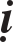 Döôùi ñôøi Tuøy, Taïng Coâng ôû chuøa Khai Thieän coù nuoâi vò ñeä töû Sa-di, tuoåi môùi möôøi laêm maø nhaän bieát ñöôïc oai nghi, chaúng traùi tình yù moïi ngöôøi, neân moïi ngöôøi thaáy ñeàu vöøa yù. Baáy giôø coù Haø Daän ñeán noùi vôùi Taïng Coâng raèng: “Vò Sa-di naøy khoâng coù tuoåi thoï laâu daøi!”. Taïng Coâng nghe theá buoàn thöông, vò Sa-di aáy beøn trôû veà nhaø soáng vôùi cha meï. Naêm naêm sau, vò Sa-di aáy ñeán choã Taïng Coâng, Taïng Coâng khôûi yù nieäm laï, neân hoûi Haø Daän raèng: “Sa-di aáy sao ñoåi töôùng nhö vaäy?”. Haø Daän ñaùp: “Töôùng ñaõ ñoåi, ñöôïc soáng ñeán tuoåi taùm möôi!” Taïng Coâng voâ cuøng khen ngôïi kinh laï, hoûi Sa-di aáy raèng: “OÂng coù ñöôïc coâng ñöùc cao quyù gì theá?”. Vò Sa-di aáy ñaùp: “Troïn khoâng tu coâng ñöùc gì, chæ nhôø xöa ôû tröôùc Taêng phöôøng nghe ñöôïc moät baøi keä laø:“Chö Phaät, Ñaáng phöôùc tueä Bieát phaùp thöôøng voâ taùnh Gioáng Phaät theo duyeân khôûi Neân noùi phaùp Nhaát thöøa”.Neân mieäng thöôøng vöøa ñi vöøa tuïng khoâng bieát ñöôïc maáy ngaøn vaïn bieán. Ñeán luùc moäng thaáy moät vò quan maëc y phuïc maøu ñoû, ñem ñeán moät quyeån saùch vaø töï xöng laø Quan Ñieäp, lieàn môû ra ñoïc, thaáy trong ñoù vieát raèng: “Thoï maïng cuûa oâng chæ ñöôïc möôøi taùm tuoåi, nay tuïng theo moät baøi keä, bieán thaønh taùm möôi tuoåi, ñoù laø lyù do keùo daøi tuoåi thoï cuûa oâng”. Khi ñoù, Taïng Coâng khen raèng: “Keä tuïng aáy laø vaên trong phaåm Phöông Tieän cuûa kinh Phaùp Hoa, OÂng y cöù tuïng ñoïc dieäu keä aáy thì ñöôïc keùo daøi tuoåi thoï. Xöa kia, toâi vaøo trong nuùi suoát naêm naêm thoï trì kinh Kim Cöông, Baùt-nhaõ neân ñöôïc soáng laâu, nay oâng vöøa ñi mieäng vöøa tuïng, thì coøn hôn söï tinh khoå cuûa toâi. Ñoù thaät laø naêng löïc cuûa kinh ñieån Ñaïi thöøa khoâng theå nghó baøn. OÂng chôù sinh löôøi bieáng meät nhoïc”. Moïi ngöôøi nghe vaäy, khoâng ai chaúng vöõng chaéc nieàm tin.Thích Phöôùc Duyeân chuøa Taây Nhó ôû nöôùc Sa-ha-la:ÔÛ nöôùc ngoaøi coù ngoâi chuøa teân laø Boà-ñeà, töø phía Nam caùch hôn möôøi daëm, ôû giöõa hö khoâng hieän ra moät cung ñieän baïc, trong ñoù coù caùc trôøi nam nöõ ñuøa vui vôùi nhau. Laïi hieän leân moät cung ñieän vaøng, trong ñoù coù moät vò Thaùnh taêng. Vieäc ñoù thaät ít coù kyø laï. Vua quan ôû caùc nöôùc ñeàu nhoùm hoïp leã baùi cuùng döôøng. Khi ñoù, vò Thaùnh taêng aáy noùi raèng: “Thieân haï khoâng an oån, luùa thoùc khoâng toát töôi, taät beänh ñua nhau lan traøn, vì chaúng tin Tam baûo. Caûnh giôùi Tam baûo khoâng theå nghó baøn, traûi qua kieáp soá nhö caùt soâng Haèng chaúng theå khen ngôïi heát. Naêng löïc cuûa kinhPhaät cuõng khoâng theå nghó baøn. Vì sao? Vì ta voán truï chuøa Taây-Nhó ôû nöôùc Sa-ha-la, teân ta laø Phöôùc Duyeân truù trì trong moät thaát nhoû, thöôøng trì tuïng kinh Phaùp Hoa, chöùng ñaéc Voâ sinh nhaãn. Choã ta tuïng kinh ñöa vaøo trong hoäp traéng ñaët trong chuøa. Di coát cuûa ta choân nôi phaàn moä xöa trong ngoïn nuùi nhoû caùch chuøa hôn möôøi daëm veà phía Taây. Sau khi xaû boû tuoåi thoï môùi ba möôi naêm, nöông theo nguyeän löïc, neân chieác löôõi bieán thaønh saùp nhö ngaøy nay thöôøng luoân phaùt ra aùnh saùng. Do ñoù maø bieát lôøi noùi cuûa ta hö thaät theá naøo, neân laïi chæ baøy duyeân xöa. Caùc ngöôøi trôøi ôû trong cung ñieän baïc laø nhöõng ngöôøi cung caáp giuùp ñôõ tuïng kinh!”. Noùi xong lieàn aån maát. Caùc vua quan buoàn vui laãn loän, tìm laïi boán duyeân ñoù ñeàu nhö choã baäc Thaùnh noùi, khoâng chuùt sai laàm. (Duyeân naøy xuaát xöù töø Taây Vöïc truyeän, chaúng phaûi ñích thaân ñöôïc nghe, naøy chæ y theo lôøi ghi xöa maø ruùt ra ñoù thoâi).Baønh Töû Kieâu ôû Ích Döông, thôøi tieàn Toáng:Baønh Töû Kieâu, ngöôøi ôû huyeän Ích döông, ñaûm nhaän Boån quaän chuû boä, ñuïng chaïm vôùi Thaùi Thuù Thaåm Vaên Long, neân bò baét giam vaøo nguïc, Thaåm Vaên Long muoán gieát oâng. Baønh Töû Kieâu thuôû thieáu thôøi coù xuaát gia, veà sau tuy hoaøn tuïc maø vaãn thöôøng tuïng taäp kinh Quaùn Theá AÂm. Baáy giôø, Thaåm Vaên Long muoán gieát Baønh Töû Kieâu, tìm xeùt khoâng ñaùp laïi mong öôùc. Baønh Töû Kieâu chæ doác loøng tuïng kinh ñöôïc traêm bieán thì ñaõ raát meät nhoïc, nguû gaät giöõa ban ngaøy. Ñoàng bò troùi buoäc moät nôi coù ñeán möôøi ngöôøi cuõng ñeàu naèm nguû. Coù Töông Taây huyeän laïi cuõng bò troùi giam trong nguïc, khi ñoù nhö vöøa nguû vöøa chaúng phaûi nguû, khoâng chòu noåi söï noùng böùc, nhaân trong côn hoaûng hoát thaáy coù hai con chim haïc traéng tuï ñeán choã Baønh Töû Kieâu vaø laëng gioù phía treân, choùc laùt coù moät con bay xuoáng ñeán beân caïnh Töû Kieâu. Khi ñoù laïi caûm thaáy nhö ngöôøi xinh ñeïp, hình dung tuyeät haûo, Ñaïo Vinh trong taâm laáy laøm laï, beøn ñeán xem, thaáy Töû Kieâu thöùc giaác. Ñaïo Vinh hoûi: “Vöøa roài coù moäng mò gì chaêng?”. Töû Kieâu ñaùp: “Khoâng moäng”. Ñaïo Vinh keå laïi nhöõng ñieàu ñaõ troâng thaáy, beøn vui möøng khoâng theå noùi. Ñaïo Vinh tuï trôû laïi choã goâng cuøm cuõ, chaúng cho moïi ngöôøi bieát. Sau ñoù khoaûng boán naêm ngaøy, beøn thaáy chaúng phaûi neân thaû. Coù Ñaïi nghóa ôû Nghóa An vaø Vöông Dieãm ôû Thaùi Nguyeân cuøng quaû coù xöa, tröôùc soaïn “Minh Töôøng kyù” noùi veà Lieân laø ngöôøi anh trong doøng hoï voán thaàn thöùc vôùi Töû Kieâu vaø Ñaïo Vinh. Nghe hai ngöôøi noùi ñeàu ñoàng nhö ñaây. (Phaùp Uyeån quyeån 27).Thích Tueä Thaéng chuøa Baïch Caåu ôû Thanh Chaâu:Thích Tueä Thaéng chuøa Baïch Caåu ôû Thanh Chaâu, vaøo nieân hieäu Nguyeân Gia naêm thöù hai möôi boán (437) thôøi Tieàn Toáng, boãng bò beänh ñieác muø, choùng maát caû tai maét, Sö töï suy nghó: “ôû ñaây chaúng heát beänh, laïi khoâng duøng thuoác thang, chæ neân quy höôùng Boà-taùt Quaùn Theá AÂm, trì tuïng kinh aáy moät nghìn bieán”. Khi tuïng ñaõ ñuû soá thì maét tai baát chôït töï nhieân trôû laïi bình phuïc.Ni Sö Phaùp Khoâng ôû Tuyeân Chaâu:Ni Sö Phaùp Khoâng hoï Haøn, ngöôøi ôû xöù Tuyeân Chaâu, töø thuôû nhoû ñaõ giaõ töø thaân thích, ñeán xin xuaát gia truï chuøa Kieán An, caùch nuùi Nguõ ñaøi veà phía Taây nam hôn traêm daëm. Sau ñoù, ñeán chuøa Kyø Hoaøn thoï giôùi, thöôøng trì tuïng kinh Phaùp Hoa laøm haïnh nghieäp chính. Nghe noùi: “Coù Sa-moân Ñaïo Sieâu khoâng coù haïnh nghieäp gì rieâng, chæ ôû laâu taïi chuøa Hoa Nghieâm ôû nuùi Nguõ Ñaøi hôn hai möôi naêm chaúng ra khoûi cöûa nuùi. Sau ñoù qua ñôøi sinh leân noäi vieän coõi trôøi Ñaâu-suaát. Khi aáy, ngöôøi trôøi baûo Ñaïo Sieâu raèng: “OÂng ôû döôùi nhaân gian khoâng coù haïnh nghieäp gì rieâng, chæ tuïng kinh Phaùp Hoa, nöông naêng löïc caûnh giôùi cuûa Ñaïi Boà-taùt Vaên- thuø-sö-lôïi neân ñöôïc sinh leân coõi trôøi naøy, oâng haõy trôû laïi nhaân gian tieáp hoùa boán boä giuùp hoï nghe bieát”. Ngaøi Ñaïo Sieâu y theo lôøi aáy, chaúng xaû boû baùo maïng coõi trôøi, xuoáng baùo vôùi moïi ngöôøi ôû nhaân gian”. Sö Phaùp khoâng nghe nhö theá, beøn tö duy sinh khôûi taâm nieäm ít coù khoù gaëp neân phaùt nguyeän, sau ñoù ñeán truï vieän Tam Tuyeàn ôû phía Taây baéc chuøa Hoa Nghieâm, tröôùc vöøa ñeán trong röøng gaëp ñöôïc moät oâng laõo noùi vôùi Phaùp Khoâng raèng: “Ngöôi nöông naùu ôû ñaây tu haønh Dieäu phaùp, chaéc chaén seõ chöùng ñaéc quaû vò cao sieâu. Noùi xong, thì khoâng thaáy nöõa, Phaùp Khoâng bieát ñoù laø Ñaïi thaùnh maùch baûo, buoàn khoùc rôi leä, beøn nöông vieän aáy rieâng laäp rieâng am tranh, ôû ñoù giuõa maøi ba nghieäp, sôùm toái chaúng bieáng löôøi, chæ giöõ laáy y phuïc ñaép maëc treân thaân, coøn taát caû moïi thöù baûo ñeä töû vaøo cuùng thí ñaïi chuùng. Phaùp Khoâng baûo raèng: “Ta ñeán nöông ôû ñaây, ñöôïc Ñaïi Thaùnh daïy baûo chæ cho boán chöõ “Dieäu Phaùp Lieân Hoa”, khai môû tri kieán Phaät, thanh tònh khoâng nhieãm, ñaïi chuùng moãi ngöôøi haõy töï coá gaéng, khoâng ñöôïc ñeå luoáng qua!”. Noùi xong beøn thò tòch, vaãn ngoài thaúng nhö luùc coøn soáng. Chuùng traø-tyø thaâu nhaët xaù-lôïi coù hôn ngaøn vieân, boán chuùng chia nhau cuùng döôøng.Thích Dieäu Lieân chuøa Toång Nhaân ôû Ñaïi Chaâu:Thích Dieäu Lieân, thöôøng coù taâm töø bi cöùu giuùp moïi vaät, trì tuïng kinh Phaùp Hoa laøm haïnh nghieäp chaùnh. Sö noùi vôùi caùc baïn raèng: “Toâiduøng söùc löïc tuïng kinh, sinh vaøo noäi vieän Ñaâu-suaát muoán gaëp ñöùc Töø Thò, nguyeän öôùc aáy coù thaønh ñaït chaêng?”. Caùc baïn ñeàu ñaùp: “Raát coù theå ñöôïc! Trong kinh noùi “Neáu ngöôøi thoï trì ñoïc tuïng, ñeán luùc qua ñôøi seõ ñöôïc sinh leân coõi trôøi Ñaâu-suaát ôû choã Boà-taùt Di-laëc”. Phaät ñaâu coù noùi doái?”. Sö caøng sieâng naêng caàn haønh trì tinh taán, phuùng tuïng kinh Phaùp Hoa chöa heà ngôi nghæ. Ñeán luùc ngoaøi baûy möôi tuoåi, caûm beänh nheï choùng khôûi, Sö môøi caùc baïn ñeán, cuøng noùi raèng: “Toâi bò beänh nheï chaúng laáy laøm ñau khoå. Hieän coù Ñoång töû ôû coõi trôøi ñeán ñoùn röôùc, coù Hoùa Phaät trao tay”. Noùi xong beøn thò tòch, thaân hình vaãn ngoài thaúng nhö luùc soáng, ba ngaøy sau tænh laïi, noùi raèng: “Toâi nöông naêng löïc trì tuïng kinh Phaùp Hoa, ñöôïc ñeán noäi vieän cuûa Boà-taùt Di-laëc ôû coõi trôøi Ñaâu-suaát, caùc vò trôøi khen ngôïi raèng: “OÂng ôû coõi Dieâm-phuø tuïng kinh Phaùp Hoa, do coâng ñöùc aáy töï ñeán coõi trôøi naøy phuïng kính thaáy Ñöùc Töø Thò dieäu töôùng toân, nghe phaùp sôùm kheá hôïp, khoâng thoái nhaãn, nghe keä sinh taâm vui möøng!”. Boà-taùt Töø Thò baûo raèng: “OÂng ôû nhaân gian, nhôø naêng löïc trì tuïng kinh Phaùp Hoa neân ñöôïc sinh leân coõi naøy, caùc vò trôøi ôû coõi naøy phaàn nhieàu laø nhöõng ngöôøi soáng trong Di phaùp cuûa Ñöùc Thích-ca maø thoï trì, ñoïc tuïng, giaûng noùi bieân cheùp kinh Dieäu Phaùp Lieân Hoa neân ñöôïc nhö vaäy. OÂng haõy sôùm trôû laïi nhaân gian daét daãn boán chuùng ñeä töû, giuùp hoï ñöôïc nghe bieát, daàn trì tuïng kinh Phaùp Hoa, tieâu tröø caùc toäi lôùn, laáy ñoù buø ñaép vaøo caùc khuyeát haïnh ñeå sinh leân coõi trôøi!”. Khi ñoù, toâi baïch vôùi Boà-taùt raèng: “Laáy gì laøm chöùng cho ñoà chuùng ñaùng tin nhaän?”. Boà-taùt lieàn xoa huaân höông vaøo tay toâi. Vì nhaân duyeân aáy neân nay toâi soáng laïi”. Khi ñoù, töø baøn tay Sö muøi höông aáy toûa khaép caû moät chaâu, caùc moân nhaân ñeàu laáy laøm tin. Sö noùi lôøi aáy roài, khoâng bao laâu beøn thò tòch. Moân nhaân xaây thaùp ôû phía Ñoâng baéc cuûa chuøa, toân trí di thaân Sö, nôi giaûng phaùp coøn thoaûng muøi huaân höông nhö xoa xaùc vaøo töôøng vaùch, ba ngaøy veà tröôùc muøi höông chaúng tan heát. Ñoù laø choã hieän thaáy nghe.Thích Tueä Sinh ôû chuøa Chaân T ch, thôøi Tieàn Ñöôøng:Thích Tueä Sinh, theo hoïc Ñaïo vôùi Sa-moân Tueä Nhö, bôûi töø trí  tueä sinh ra neân goïi laø Tueä Sinh. Sö theo Tueä Coâng giaûng noùi veà töôùng cuûa caùc ñòa nguïc, vaø thaáy veát chaân laàm loãi cuûa mình neân raát kinh sôï  veà ñôøi sau, Sö chuyeân trì tuïng kinh Phaùp Hoa, beøn troïn moät ngaøy moät ñeâm khoâng ñoäng, nhö vaøo thieàn ñònh. Ñaïi chuùng ñeàu laáy laøm laï maø baûo raèng: “Sö Tueä Nhö nhaäp Tam-muoäi suoát baûy ngaøy khoâng dao ñoäng, bò vua Dieâm-la thænh môøi, ôû ñaây chaéc cuõng nhö theá”. Ñeán saùng hoâm sau, Sö môû maét, buoàn vui laãn loän, nöôùc maét ñaàm ñìa. Chö taêng hoûi: “Vì saovöøa buoàn vöøa vui nhö theá?”Sö ñaùp: “Toâi boãng thaáy hai ngöôøi maëc y phuïc maàu ñoû, dung nghi ñeïp ñeõ, aùo the quaàn luïa phuïc söùc môùi ñeïp, noùi laø: “Chuùng toâi do vua Dieâm-la ôû Phuû Quaân Thaùi Sôn sai ñeán thænh sö”. Vaø lieàn baûo toâi leân cöôõi con ngöïa traéng, chæ choác laùt ñaõ ñeán choã vua, töø toøa maø xuoáng toû veû cung kính ñeán beân choã ngoài, vua noùi vôùi toâi raèng: “xöa Sö coù choã chaéc chaén thoï nghieäp ñòa nguïc. Nghieäp ñòa nguïc ñoù töùc laø cha meï oâng vì oâng maø gieát haïi caùc vaät heo, deâ, ngoãng, vòt, v.v... tuy chaúng phaûi chính oâng töï gieát haïi, nhöng bôûi nghieäp aùc neân phaûi chòu quaû baùo. Laïi nöõa, vaøo thôøi oâng coøn laø Sa-di maïo phaïm söû duïng taêng phaàn, oai nghi khoâng ñieàu ñoä. Toäi aáy thaät laø voâ löôïng, neân ñaùng ñoïa vaøo ñòa nguïc. Nay nhôø naêng löïc trì tuïng kinh Phaùp Hoa neân toäi aáy tieâu heát, sinh tröôùc chö Phaät möôøi phöông. Nhöng vì muoán giuùp cho bieát ñöôïc choã nghieäp aáy, vaø muoán taát caû ñeàu ñöôïc nghe bieát veà quaû baùo nghieäp aùc vaø coát yeáu dieät toäi neân thænh Sö ñeán choán ñòa nguïc ñeå ñöôïc nhìn thaáy choã chòu toäi”. Vua beøn sai Söù giaû daãn ñöôøng, toâi beøn theo keû Söù maø ñi thaúng ñeán phía Ñoâng, coù moät toøa thaønh lôùn, caùch boán, naêm daëm, laàn löôït coù taát caû ba möôi hai thaønh lôùn, ñoù laø thaønh cuûa ñòa nguïc, ñang luùc xem xeùt töôùng chòu khoå cuûa chuùng sinh trong moãi thaønh, lieàn ñi thaúng ñeán tröôùc, vaøo trong moät thaønh lôùn, thaáy coù xe saét, ngöïa saét, traâu saét, löøa saét, löûa döõ phöøng phöïc, söøng loâng cuûa traâu ñeàu nhö muõi nhoïn, loâng treân mình ngöïa tôï nhö moùc nhoïn giaãm ñaïp leân ngöôøi toäi. Trong ñoù coù voâ löôïng vò Sa-moân chòu khoå, Söù giaû baûo raèng: “Caùc Sa-moân naøy khoâng meán tieác töông lai chæ ham laáy danh lôïi ôû hieän taïi, traùi phaïm tònh giôùi Phaät cheá, chöùa ñeå caùc vaät baát tònh, cöôõi xe voït ngöïa, v.v... thoï nhaän söï cuùng döôøng cuûa ngöôøi coù tín taâm neân phaûi bò quaû baùo nhö theá”. Laïi laàn löôït ñeán trong moät thaønh, coù caùc thöù caøy saét, thuoång saét, nhö muõi nhoïn baøy traûi khaép treân ñaát, laïi coù saét quaán vaøo mình ngöôøi toäi, löûa noùng chaùy röïc, trong ñoù coù naêm traêm vò Sa-moân chòu khoå. Söù giaû baûo raèng: “Caùc Sa-moân naøy xöa kia maëc y phuïc theá tuïc, chaúng maëc phaùp y neân chòu toäi khoå naëng neà nhö theá”. Keá laïi ñeán moät ngoâi thaønh khaùc, nguïc toát röôùi nöôùc ñoàng vaøo mieäng, khaép mình ngöôøi toäi ñeàu chaùy tieâu tan, coù naêm ngaøn vò Sa-moân chòu toäi khoå aáy. Söù giaû baûo raèng: Caùc Sa-moân aáy xöa kia khoâng bieát thoï höôûng giaùo phaùp Boán ñeá cuûa Tam baûo, chæ caàu thoï vaät cuûa tín thí, neân chòu toäi naëng nhö theá. ÔÛ trong ba möôi hai thaønh lôùn, neáu chæ thoï söï cuùng döôøng cuûa tín thí, chaúng duøng caønh döông töôùi taåy, chaúng duøng nöôùc thô, aám noùng ñeå taém goäi, raûo böôùc ñi trong nhaân gian, töï tay xuùc chaïm kinh Phaät, neáu phaïm boán toäi troïng, khoâng bieát ñaày ñuû, nguû chung vôùi ngöôøi theá tuïc quañeâm, giaãm ñaïp leân toøa cuûa thaày, naèm döôùi boùng raâm maùt cuûa toân töôïng Phaät, hoaëc duøng tieàn hay ruoäng ñaát gieo troàng vaät lôïi, töï tay laøm ra thöùc aên, chæ töï mình thoï höôûng, khoâng cho ngöôøi khaùc. Hoaëc tay baát tònh coù laém thöù dô baån, xuùc chaïm nam caên, nöõ caên, moùng tay dô ueá, töï tieän caàm quyeån kinh. Hoaëc chaân khoâng saïch ñi laïi treân ñaát Phaät ñaát Taêng, cöôõi xe phi ngöïa, raûo böôùc khaép cuøng cöûa chuøa. Hoaëc mang giaøy deùp böôùc leân nhaø xí maø khoâng côûi boû roài laïi ñaïp leân ñaát Phaät ñaát Taêng, vaøo caûnh linh thaùp. Hoaëc uoáng röôïu aên thòt maø töï noøi laø khoâng coù toäi baùo. Hoaëc tay caàm naém cung teân, hoaëc thaày troø ñeàu saân haän, tranh giaønh soáng trong oan töôûng. Hoaëc trích laáy quaû traùi cuûa chuùng Taêng ñeå töï mình aên, khoâng cho ngöôøi khaùc. Hoaëc daãn ñoà chuùng raûo böôùc trong nhaân gian töï xöng laø tònh nhaân, hoaëc chaúng ñaép maëc phaùp y ca-sa maø vaøo xoùm laøng. Hoaëc taâm sinh khôûi oaùn taéng maø ñi khaát thöïc uoáng aên, hoaëc noùi phaùp baát tònh, hoaëc thaân theå haønh duïc maø vaøo chuøa ñaûnh leã toân töôïng chö Phaät. Nhöõng ngöôøi toäi nhö theá ñaày khaép trong ñoù. Xem caùc choã chòu toäi xong, toâi veà laïi choã vua, vua noùi: “Neáu oâng khoâng theå thoï trì kinh ñieån Ñaïi thöøa ñeå dieät toäi, thì seõ chòu caùc thöù khoå aáy. Laïi coøn coù voâ löôïng ñòa nguïc, ñoù chæ laø phaàn nhoû cuûa moät nôi thoâi. Nghe noùi vaäy neân buoàn vui laãn loän, giaùc ngoä maø thoâi!”.Khi ñoù, chuùng taêng nghe Sö noùi lôøi aáy roài, taâm yù khieáp sôï nhö giaãm ñaïp dao saét, caùc thöù buoàn vui ñeàu tin theo ñaïi ñieån, cho ñeán nhöõng ngöôøi thaáy nghe, sieâng naêng tu haønh chaúng pheá boû. Töø ñoù veà sau, ngöôøi trì tuïng ñoâng nhö röøng, ñeå laøm pheùp taéc.Thích Ñaøm Nghóa ôû Tinh Chaâu:Thích Ñaøm Nghóa, laø ngöôøi xöù Tinh Chaâu, xuaát gia töø thuôû thieáu thôøi, truï chuøa Thaäp Löïc, giöõ vöõng giôùi luaät, vaát boû taát caû moïi vieäc ôû theá tuïc, khoå tieát tu haïnh ñaàu-ñaø, thöôøng ôû taïi nuùi Nguõ ñaøi, nguyeän nöông töïa Ñaïi sö Boà-taùt Vaên-thuø-sö-lôïi, saùch taán tu haønh thaéng nghieäp. Moãi ngaøy trì tuïng kinh Phaùp Hoa hai bieán, ñoïc kinh Hoa Nghieâm moät pho, laáy ñoù laøm vieäc thöôøng. Tu nhaân nhö theá chöùa nhoùm nhieàu naêm. Veà sau, Sö cuøng ñeä töû laø Sa-moân Ñaøm huaán ñi khaép caùc Ñaøi, nhaân ñeán Nam Ñaøi, thaáy moät vò Tyø-kheo-ni ñoïc tuïng kinh ñieån, trong mieäng phaùt ra aùnh saùng, Sö ñaõ phaùt nguyeän tuïng kinh Phaùp Hoa, Hoa Nghieâm, tinh thaønh caûm thoâng, töø mieäng toûa phoùng aùnh saùng, trong aùnh saùng aáy tuøy theo aâm vaän maø hoùa Phaät xuaát hieän. Ñeán luùc qua ñôøi, Sö noùi laïi ñaày ñuû vieäc aáy, chæ rieâng töï mình bieát roõ, ngöôøi khaùc chaúng theå thaáy ñöôïc, lôøi noùi aáy thaät coù chöùng nghieäm.Thích Thanh Tueä nuùi nuùi Tam Toång ôû Teà Chaâu:Thích Thanh Tueä, Sö laø ñeä töû cuûa Sa-moân Thích Thanh Linh chuøa Tueä Nghóa ôû Töû Chaâu. Sö theo thaày ñeán nuùi Tam Toång ôû phía Baéc chuøa Linh Nham, ôû ñoù trong nhieàu naêm.Sau khi ngaøi Thanh Linh thò tòch, Sö cuõng phaùt nguyeän vì caùc chuùng sinh maø chòu ñöïng moïi thöù khoå trong ba ñöôøng aùc maø trì tuïng kinh Phaùp Hoa, vôùi ngoân töø Sö noùi raèng: “Taát caû chuùng sinh xoay vaàn laøm cha meï laãn nhau, töø toái vaøo toái, cuøng nhau chaúng nhaän bieát aân saâu, nguyeän nhôø naêng löïc tuïng kinh maø sôùm ñöôïc lìa khoå, chöùng giaûi thoaùt hoaøn toaøn”. Töø ngaøy raèm haùng 07 nieân hieäu Tröôøng An naêm thöù nhaát (701) ñeán thaùng gieâng nieân hieäu Thaàn Long naêm thöù nhaát (705) thôøi Tieàn Ñöôøng, suoát naêm naêm, Sö tinh chuyeân trì tuïng, khoâng heà ñoåi thay yù chí, chöa ñöôïc caûm öùng, Sö buoàn khoùc than raèng: “Ñaïi sö Thanh Linh thaâm taâm phaùt nguyeän vì chuùng sinh chòu khoå trong ba ñöôøng aùc maø thoï trì kinh Kim Cöông, Baùt-nhaõ, trong voøng hai möôi moát ngaøy choùng ñöôïc caûm öùng. Nay toâi suoát naêm naêm tinh thaønh maø khoâng chöùng nghieäm, tieác raèng chaúng gaëp moät nhö ngöôøi aáy ñeå baøn vieäc nhaân duyeân lôùn, maát chöùng nghieäm cuûa Nhaát thöøa”. Maët maét Sö ñoå maùu, buoàn khoùc saùm  taï. Vaøo ngaøy 15 thaùng gieâng nieân hieäu Thaàn Long naêm thöù nhaát (705), boãng nhieân döôøng nhö caûm moäng, thaáy moät ngoâi thaønh lôùn, roäng moãi beà khoaûng naêm saùu daëm trang nghieâm kyø laï, côø phöôùn quyù baùu, treo baøy khaép cuøng, trong ñoù coù ngöôøi ngoài giöôøng vaøng ñoäi muõ ngoïc, tay phaûi caàm phaát traàn maøu traéng maø ngoài, nghóa laø vua. Laïi coù hai toøa baèng baïc ñeå troáng. Luùc Sö saép vaøo thaønh thì ñoàng ñi vôùi ñoàng töû, ngöôøi coõi trôøi. Vua thaáy Sö vaø Ñoàng töû neân töø toøa böôùc xuoáng toû veû raát cung kính, thænh Sö ngoài xuoáng toøa vaøng, Sö beøn leân toøa baùu, Ñoàng töû ngoài treân toøa baïc. Vua ôû döôùi ñaát theo phöông thöùc ngöôøi Hoà maø quyø vaø thöa raèng: “Ñaïi sö vì chuùng sinh chòu khoå trong ba ñöôøng maø trì tuïng kinh Phaùp Hoa raát hôïp vôùi yù Phaät. Chæ laø tröôùc khi xöa Tieân sö (Thanh Linh) vì chuùng sinh chòu khoå trong ba ñöôøng trì tuïng kinh Kim Cöông, neân ñöôïc phong thaû nhieàu ngöôøi toäi nheï, nay khoâng coøn moät ngöôøi naøo, cho neân traûi qua naêm naêm caùc chuùng sinh nhaän chòu quaû khoå ñaõ theo nhoùm taäp baát luaän laø toäi naëng nheï, ñeàu vì Ñaïi sö maø phoùng thaû”. Vaø noùi vôùi Ñoàng töû cuøng ñeán xem caùc choã chòu khoå. Ñoàng töû lieàn ñöùng daäy naém tay Sö daãn ñeán xem thaønh quaùch, khoâng heà thaáy moät ngöôøi naøo. Sö töï hoûi: “Vì sao khoâng coù ngöôøi?”.Ñoàng töû ñaùp: “Bôûi nöông theo nguyeän löïc trì tuïng kinh cuûa Ñaïisö neân taát caû chuùng sinh ñeàu ñöôïc sinh leân coõi trôøi. Trong ñaây coù	moätngöôøi, Ñaïi sö thaáy chaêng, ngöôøi aáy phæ baùng taâm nguyeän Ñaïi sö chính laø Öu-baø-taéc Dieâu Thoâng”.Sö baûo: “Ngöôøi coù phæ baùng coøn ñöôïc khoâng lui suït, ñaâu theå giöõ laïi khoâng cho sinh leân coõi trôøi ö?”.Theo tieáng Sö noùi lieàn khoâng coøn troâng thaáy. Sö veà laïi choã vua trình baøy vieäc aáy. Sau khi giaùc ngoä, Sö töï noùi nhaân duyeân aáy. Coâng ñöùc tuïng kinh thì mình vaø ngöôøi ñeà ñöôïc cöùu giuùp nhö theá.Vöông Coác ôû quaän Kieán Ñöùc:Vöông Coác, ngöôøi ôû quaän Kieán Ñöùc, laøm chöùc Hoaøng Long Quoác Thuû, maø moïi khí vaät trong kho laïi ñeàu bò hao huït maát heát, ñaùng chòu toäi cheát, oaùn nghó hao suùt chaúng phaûi do mình caát giaùu maø toäi khoâng theå troán laùnh, beøn doác loøng trì tuïng kinh Quaùn Theá AÂm moät ngaøn bieán, caùc thöù goâng cuøm treân thaân ñeàu bò ñöùt heát, moïi ngöôøi cho laø ít coù.Tyø-kheo-ni Dieäu Phaùp truï chuøa Ñaïi, ôû Tröôøng An:Tyø-kheo-ni Dieäu Phaùp, hoï Ly, ngöôøi ôû xöù Tröôøng An, thuoäc Kinh Trieäu. Thaân maãu Sö hoï Maãn. Ban ñaàu moäng thaáy moät vò taêng AÁn-ñoä caàm ba caønh hoa sen trao cho vaø noùi raèng: “Cho ngöôi haït gioáng toát, neân kheùo leùo giöõ gìn”. Do ñoù maø coù thai, ñeán luùc sinh ra ñaët teân laø lieân Hoa. Khi tuoåi daàn lôùn, coâ khoâng vui thích ôû nhaø, tình yù muoán ñöôïc xuaát tuïc. Naêm möôøi hai tuoåi, ñöôïc ngöôøi chò daïy cho hoïc kinh Phaùp Hoa, môû baøy kinh nhìn thaáy vaên töï döôøng nhö ñaõ coù taäp hoïc töø xöa, moãi ngaøy tuïng taùm trang giaáy, chöa ñaày moät thaùng thì tuïng thuoäc loøng troïn boä. Moïi ngöôøi khen ngôïi ñöùc haïnh aáy, beøn goïi teân laø Dieäu Phaùp. Dieäu Phaùp ñoái tröôùc Phaät, ñoát höông laäp theä nguyeän trì tuïng taùm ngaøn bieán, vaø tuïng thuoäc loøng caû kinh Voâ Löôïng Nghóa, kinh Phoå Hieàn Quaùn, moäng thaáy ba caønh hoa haù chaúng phaûi vieäc aáy ö? Ñang trong ñeâm tænh laéng trì tuïng, tieáng tuïng cuûa Dieäu phaùp vang xa hôn traêm daëm, moïi ngöôøi ôû khaép xa gaàn ñeàu nghe maø tieáng khoâng lôùn khoâng nhoû. Khi ñaõ nhaäp Ñaïo, chí tieát caøng vöõng chaéc. Ñeán luùc qua ñôøi, Dieäu Phaùp baûo ñoà chuùng raèng: “Ñöùc Phoå Hieàn hieän ôû tröôùc ta, an uûy taâm ta, caùc vò thaày baïn ñeán ñoùn röôùc, ta seõ ñöôïc vaõng sinh Tònh ñoä”. Noùi xong, beøn thò tòch, nôi toøa moïc ra ba caønh sen traéng nhö luùc moïc trong hoà, qua baûy ngaøy maø hoa chaúng heùo ruïng, moïi ngöôøi nhìn thaáy ñeàu cho laø ñieàm ít coù.Ngu Laâm Thoâng ôû Laïc Chaâu, thôøi Tieàn Ñöôøng:Nieân hieäu Trinh Quaùn naêm thöù ba (629) thôøi Tieàn Ñöôøng, NgoâLaâm Thoâng phaùt taâm muoàn trì tuïng kinh Phaùp Hoa, vì duyeân tuïc bao vaây lao nhoïc, phaàn nhieàu ñeàu chaúng xöng boån yù, do bò beänh neân qua ñôøi, boãng coù saùu vò minh quan vaây quanh tröôùc sau daãn ñeán choã moät cöûa thaønh lôùn. Beân caïnh thaáy coù moät vò taêng töï baûo raèng: “Ta laø Döôïc Vöông, ngöôi phaùt nguyeän tuïng kinh maø chaúng xöùng yù ñeán noãi phaûi cheát, haõy neân tuïng moät baøi keä”. Vaø daïy cho ñoaïn vaên raèng: “Thöôøng töï suy nieäm, laøm sao khieán cho taát caû chuùng sinh ñöôïc vaøo Ñaïo Voâ thöôïng, choùng thaønh töïu thaân Phaät”. Boà-taùt trao keä roài, laïi baûo raèng: “Neáutuïng keä aáy, thì seõ coù khaû naêng bieán ñòa nguïc thaønh ao hoa sen, hay chuyeån ñoåi caùc thöù khoå khí laøm thaønh caûnh giôùi thaân Phaät. Phaûi neân coá gaéng chôù laõng queân ñoù!”. Laâm Thoâng beøn tuïng ñoïc thuoäc raønh, lieàn ñi vaøo trong thaønh thaáy vua. Vua hoûi: “Ngöôøi naøy coù coâng ñöùc gì chaêng?”.Ñaùp: “Khoâng tu ñieàu laønh naøo khaùc, chæ tuïng moät baøi keä”.Vua hoûi: “Keä aáy nhö theá naøo?”. Laâm Thoâng lieàn caát tieáng tuïng, ñeán choã “nhöõng ngöôøi chòu toäi ñeàu ñöôïc giaûi thoaùt, möôøi taùm ñòa nguïc, bieán thaønh ao sen”.Vua baûo: “Thoâi! Thoâi! Khoâng caàn phaûi tuïng nöõa. Haõy sôùm trôû veà nhaân gian”.Traûi qua hai ngaøy sau thì Laâm Thoâng soáng laïi, keå roõ nhaân duyeân aáy. Taêng Töôøng toâi ñích thaân ñöôïc thaáy nghe vieäc ñoù.Taû Giaùm Moân Hieäu UÙy ôû Baèng döïc Lyù Sôn Long:Lyù Sôn Long trì tuïng kinh Phaùp Hoa hai quyeån, ñeå laøm nghieäp laønh. Trong nieân hieäu Voõ Ñöùc (618-627) thôøi Tieàn Ñöôøng bò cheát ñoät ngoät, treân traùi tim khoâng laïnh khoaûng nhö baøn tay, ngöôøi nhaø khoâng nôõ taãn lieäm sôùm, qua baûy ngaøy sau soáng laïi, Lyù Sôn Long töï noùi raèng:“Luùc cheát bò qua ñòa phuû baét, daãn ñeán saûnh cuûa moät quan taøo, moïi vieäc ôû ñoù raát hoaønh traùng, saân ôû ñoù cuõng roäng lôùn. Trong saân, ngöôøi toäi coù ñeán haøng ngaøn, hoaëc bò goâng cuøm, hoaëc bò xieàng xích ñeàu xoaymaët veà höôùng Baéc maø ñöùng ñaày trong saân. Quan laïi daãn toâi ñeán döôùi saûnh, thaáy Thieân taøo ngoài treân toøa cao, coù ngöôøi ñöùng ñaàu nhö vua. Toâi hoûi quan laïi: “AÁy laø quan gì?”.Ñaùp: “Ñoù laø vua”.Toâi ñeán döôùi theàm caáp, vua hoûi: “Luùc coøn soáng ngöôi tu taïo phöôùc nghieäp gì?”.Toâi ñaùp: “Ngöôøi xöù toâi moãi luùc laäp trai hoäi giaûng phaùp, toâi thöôøng cuùng thí vaät ñoàng chung trong ñoù”.Vua hoûi: “Coøn chính töï thaân oâng tu taïo nghieäp Thieän gì?”.Toâi ñaùp: “Tuïng kinh Phaùp Hoa hai quyeån”. Vua baûo: “laønh thay! Haõy böôùc leân treân theàm”.Khi toâi ñaõ böôùc leân saûnh, ôû phía Ñoâng Baéc coù moät toøa cao nhö toøa giaûng”. Vua chæ vaøo toøa vaø noùi vôùi toâi raèng: “Haõy leân treân toøa aáy tuïng kinh”.Toâi leân toøa xong, vua môùi ngoài xoay höôùng veà ñoù. Toâi baét ñaàu tuïng: “Kinh Dieäu Phaùp Lieân Hoa, phaåm töïa thöù nhaát”. Vua baûo: “Thoâi, thænh Phaùp sö xuoáng”. Toâi lieàn ngöng vaø xuoáng toøa, laïi ñöùng döôùi theàm caáp, nhìn saâu thì thaáy caùc ngöôøi tuø ñeàu heát, khoâng coøn moät ngöôøi naøo ôû ñoù nöõa. Vua noùi vôùi toâi raèng: “Phöôùc ñöùc cuûa oâng tuïng kinh, chaúng nhöõng töï lôïi, maø coøn khieán cho taát caû ngöôøi tuø trong saân ñeàu nhôø nghe kinh maø ñöôïc thoaùt, haù chaúng toát laønh sao? Nay thaû oâng trôû veà laïi”.Toâi baùi taï töø giaõ vaø ñi ñöôïc vaøi möôi böôùc, vua goïi trôû laïi vaø noùi vôùi quan cai nguïc raèng: “Neân daãn ngöôøi naøy ñi xem caùc cöûa nguïc”.Quan cai nguïc lieàn daãn toâi theo höôùng Ñoâng ñi hôn traêm böôùc, thaáy moät ngoâi thaønh saét raát roäng lôùn phía treân coù phuû kín thaønh aáy, beân caïnh coù nhieàu cuûa soå nhoû, hoaëc lôùn nhö boàn nhoû, hoaëc nhö cheùn baùt, thaáy coù ngöôøi nam nöõ töø ñaát bay vaøo trong cöûa soå, maø chaúng thaáy trôû ra. Toâi laáy laøm laï hoûi, cai nguïc traû lôøi raèng: “Trong ñòa nguïc lôùn naøy coù nhieàu phaân caùch, phaït moãi moãi ñeàu khaùc nhau, caùc ngöôøi ôû ñaây ñeàu tuøy theo boån nghieäp maø vaøo ñòa nguïc chòu toäi”. Nghe theá, toâi buoàn sôï vaø lieàn xöng nieäm: “Nam-moâ Phaät!” Quan cai nguïc môøi toâi ra ñeán ngoaøi cöùu vieän, thaáy moät chieác vaïc lôùn löûa döõ tuoân traøo, beân caïnh coù hai ngöôøi ñang ngoài nguû, toâi hoûi hai ngöôøi aáy ñaùp raèng: “Toâi bò toäi baùo vaøo trong vaïc aáy, may nhôø Hieàn giaû xöng Nam-moâ Phaät maø taát caû caùc ngöôøi toäi trong nguïc ñeàu ñöôïc moät ngaøy ngöng nghæ, vì quaù khoå nhoïc neân naèm nguû”. Toâi laïi xöng nieäm “Nam-moâ Phaät”. Quan cai nguïc noùi vôùi toâi raèng: “Caùc quan phuû phaàn nhieàu coù moät soá söûa ñoåi, nay vua thaû oâng ñi, neân thöa vôùi vua xin sao. Neáu khoâng nhö theá, sôï caùc quan khaùc khoâng bieát, laïi truy luïc oâng ñoù”. Toâi lieàn trôû laïi choã vua xin sao, vua lieàn baûo laáy giaáy buùt vieát moät haøng chöõ giao cho quan laïi vaø baûo raèng: “Vì laáy naêm Ñaïo caùc thöï, quan cai nguïc vaâng maïng, daãn toâi trôû laïi qua hai quan toøa, moãi moãi ñeàu coù saûnh söï vaø cuøng coù ngöôøi haàu veä nhö tröôùc, ñeán sai quan cai nguïc ñeàu laáy teân cuûa quan thöï aáy, vieát moät haøng vaø giao cho toâi. Toâi caàm ñi ra ñeán cöûa, coù ba ngöôøi baûo raèng: “Vua thaû oâng coù theå chaúng xin taëng chuùng toâi v.v...”. Toâi chöa môû mieäng noùi thì quan laïi noùi vôùi toâi raèng: “Vua thaû oâng chaúng do ba ngöôøi aáy laø keû söù tröôùc kia ghi luïc veà oâng, moät ngöôøi laø boång chuû seõ duøng gaäy ñaùnh vaøo ñaàu oâng, moätngöôøi laø thaèng chuû seõ duøng daây maàu ñoû troùi oâng vaø moät ngöôøi laø Ñaïi chuû seõ duøng ñaõy huùt khí oâng, thaáy oâng ñöôïc veà laïi neân xin moïi vaät”. Toâi lo sôï caûm taï ba ngöôøi aáy raèng: “Thaät keû ngu toâi khoâng bieát caùc oâng, xin ñeán nhaø seõ ñaày ñuû moïi vaät, nhöng khoâng bieát neân ñeán xöù naøo ñeå ñöa taëng ñoù”. Ba ngöôøi aáy baûo raèng: “Hoaëc ñeán beân caïnh doøng soâng, hoaëc döôùi caây ñaïi thoï maø ñoát”. Toâi höùa vaâng, vaø keû quan laïi ñöa toâi veà ñeán nhaø, troâng thaáy moïi ngöôøi thaân quyeán ñang khoùc loùc lo saém söûa moïi thöù ñeå taån lieäm. Toâi vaøo nhaø, ñeán beân caïnh thi theå mình thì lieàn soáng laïi”. Ngaøy hoâm sau, Sôn Long caét giaáy laøm tieàn baïch vaø saém caùc thöù röôïu, vaät thöïc töï döa ñeán beân bôø soâng ñoát taëng, boãng thaáy ba ngöôøi ñeán caûm taï raèng: “Nhôø oâng chaúng maát nieàm tin neân laïi ban taëng cho moïi vaät”. Hoå theïn noùi lôøi chuùc tuïng xong thì khoâng thaáy nöõa. Sôn Long caøng theâm tin töôûng, trì tuïng troïn moät boä, laáy ñoù laøm haïnh nghieäp thöôøng. Vaø töï ñeán noùi vôùi Sa-moân Taêng Bieän, chuû chuøa Ñaïi Toång Trì vaø moïi ngöôøi, v.v... veà vieäc aáy. (Xuaát xöù töø Caûm Thoâng Luïc quyeån haï Phaùp Uyeån quyeån 21, vaø beân caïnh coù moät öùng nghieäm xuaát xöù töø Minh Baùo kyù).Sa-moân Ñaït-ma-baït-ñaø ngöôøi nöôùc Quy-tö:Sa-moân Ñaït-ma-baït-ñaø, Haùn dòch laø Phaùp Hieàn, Sö laø ngöôøi nöôùc Quy-tö, baåm taùnh thoâng minh, raønh suoát Tam taïng. Coù bieát sô qua moät soá ngoân töø cuûa nöôùc ngoaøi, töï sinh taâm coáng cao, laán löôùt huûy nhuïc chuùng taêng theo phaùp Ñaïi thöøa. Baáy giôø, coù Sa-moân Tuaàn Leã teân laø Tu-lôïi-da tuïng thoâng saùu ngaøn baøi keä kinh Phaùp Hoa, khoâng thoaùt phaùp, neân ñoái vôùi Sö luaän baøn veà söï trì tuïng thaáu ñaït choã saâu maàu, Sö lieàn cho raèng Ba taïng laø söï caïn côït, beøn quy taâm höôùng veà Ñaïi thöøa, theo ngaøi Tu-lôïi-da trì tuïng thaáu ñaït kinh Phaùp Hoa, cöù moät ngaøy naêm bieán laáy laøm haïnh nghieäp thöôøng. Vì thaàn Daï-Xoa kính phaùp gìn giöõ ngöôøi naøy, laïi moãi ñeâm nôi thaûo phöôøng phaùt ra aùnh saùng khaùc laï. Coù ngöôøi cho laø maát löûa, neân ñeán ñoù hoûi Sö, Sö ñaùp: “Boán vò Ñaïi thieân vöông laàn löôït ñeán gìn giöõ neân phaùt ra aùnh saùng”. Ñeán luùc saép tòch, Sö baûo ñoà chuùng raèng: “Xöa kia toâi chaáp giaùo phaùp Tieåu thöøa laø cuøng cöïc nhö chaáp laáy ngoùi ñaù laøm vaøng, vaät baùu, nay vui soáng trong kinh Phaùp Hoa ñöôïc vaøng thaät. Do suoát ba naêm chuyeân trì tuïng neân ñöôïc thaáy Boà-taùt Phoå Hieàn, vaøo ñöôïc chaùnh vò, ñöôïc döï ghi khoâng lui suït. Caùc oâng phaûi chuyeân trì tuïng kinh aáy, mong ñaït ñöôïc chaùnh vò khoâng vöôït quaù ba ñôøi”. Vaø lieàn ghi chuù Di thö maø thò tòch, nhö nhaäp vaøo Thieàn ñònh, beøn xaây thaùp baùu treân di thaân cuûa Sö, giöõa luùc muøa haï möa raát lôùn maø nöôùc möa khoâng thaám öôùt vaøo thaùp, caùc loaøi chim bay lieäng ñeàu khoâng ñeán gaàn beân caïnhthaùp. Moïi ngöôøi thaáy nghe ñeán leã baùi cuùng döôøng, ñoâng ñuùc nhö chôï. (Xuaát xöù töø Ngoaïi Quoác kyù).Thích Taêng Trí ôû Kim Thaønh:Thích Taêng Trí, giôùi haïnh Sö raát thanh khieát, chuyeân trì tuïng kinh Phaùp Hoa laáy laøm haïnh nghieäp thöôøng. Sö voán khoâng coù raêng, phaùt nguyeän phuùng tuïng, moäng thaáy moät vò taêng AÁn-ñoä caàm caønh döông chæ vaøo nôi nöôùu raêng. Khi thöùc giaác trong mieäng raêng moïc ñaày ñuû. Sö laïi leân treân thaùp coå tuïng kinh, thaân theå meät nhoïc beøn naèm nguû, neân töø treân thaùp rôi xuoáng, chöa ñeán ñaát, löng chöøng giöõa khoaûng khoâng coù ngöôøi höùng laáy, khoâng toån haïi maûy may. Sö hoûi ngöôøi ñoù laø ai? Ngöôøi ñoù ñaùp: “Toâi laø Tyø-Sa-moân, neáu ngöôøi naøo thoï trì kinh Phaùp Hoa, toâi ñeàu gìn giöõ cho”. Sau ñoù, Sö sang Taây Vöïc, khoâng bieát cuoái cuøng Sö maát ôû ñaâu.Thích Tueä Ñaït thôøi Ñoâng Taán:Thích Tueä Ñaït, chuyeân trì tuïng kinh Phaùp Hoa laøm haïnh nghieäp chaùnh. Nieân hieäu Long An naêm thöù ba (398) ñôøi Ñoâng Taán, Sö ñi theo höôùng Baéc, ñeán Luõng thöôïng ñaøo cam thaûo, baáy giôø rôï Khöông raát ñoùi khaùt, baét ngöôøi aên thòt, ngaøi bò rôï Khöông baét ñöôïc giam vaøo trong ngoâi nhaø lôùn. Trong ñoù coù laém ngöôøi bò giam, rôï Khöông laàn löôït choïn caùc ngöôøi beùo toát maø aên tröôùc. Sö nhaát taâm xöng nieäm danh hieäu Boà-taùt Quaùn Theá AÂm vaø trì tuïng phaåm Phoå Moân. Rôï Khöông aên thòt moïi ngöôøi ñaõ heát, chæ coøn laïi mình Sö vaø moät ñöùa beù, ñònh laàn löôït aên. Vaøo luùc saùng sôùm, Sö leà tuïng vöøa xong, rôï Khöông muoán laïi baét ñeå aên, boãng nhieân thaáy moät con hoå töø trong coû tuoân ra gaàm göø röôït ñuoåi, khi ñoù rôï Khöông ñua nhau boû chaïy, may maén ñöôïc bình an, Sö daãn ñöùa beù aáy veà laïi choã cuõ. Nhôø naêng löïc trì tuïng kinh maø caûm ñöôïc Boà-taùt Quaùn Theá AÂm öùng thôøi cöùu vôùt.Ngöôøi phuï nöõ goùa hoï Döông ôû thaønh Tröôøng An:Ngöôøi phuï nöõ goùa hoï Döông, töø thuôû thieáu thôøi maát caû cha meï, ñeán tuoåi trung nieân laïi chòu tang choàng, chæ moät mình soáng goùa buïa, ñaõ nhaøm chaùn voâ thöôøng, laïi chaùn gheùt thaân nöõ, neân theo thaày hoûi Ñaïo, ñöôïc thaày trao truyeàn cho phaåm “Ñeà-baø” trong kinh Phaùp Hoa, beøn sieâng naêng trì tuïng, trong moät naêm lieàn tuïng thaàm ñöôïc, suoát ngaøy ñeâm khoâng moûi meät, moäng thaáy töï thaân mình ngoài trong hoa sen ñoïc tuïng kinh. Ñeán luùc thöùc daäy thöa vôùi thaày. Thaày baûo: “Trong kinh noùi raèng: “Töø hoa sen hoùa sinh laø vieäc aáy”. Ngöôøi nöõ aáy laïi caøng chuyeân caàn chíkhí, laïi moäng thaáy töï thaân choùng trôû thaønh tröôïng phu (töôùng nam) coù traêm ngaøn quyeán thuoäc vaây quanh, beøn ñem vieäc aáy thöa vôùi thaày. Thaày baûo: “Ñaày ñuû töôùng tröôïng phu laø moäng bieåu thò cho töôùng ôû töông lai. Ñieàu nguyeän cuûa ngöôi chaéc chaén khoâng chöôùng ngaïi”. Ngöôøi nöõ aáy tín taâm trinh thuaàn thanh khieát phaùt nguyeän: “Caàu nguyeän cho cha meï vaø cuøng caùc baïn thaân nöông theo coâng phu trì tuïng kinh maø ñeàu ñöôïc thoaùt khoå”. Laïi moäng thaáy cha meï, ngöôøi choàng vaø caùc baïn thaân ñaõ qua ñôøi ñeán maùch baûo raèng: “Chuùng toâi nhôø nöông aân ñöùc cuûa ngöôøi maø ñöôïc ngoài toøa hoa sen”. Ngöôøi nöõ aáy laïi ñem ñieàu moäng thöa vôùi thaày. Thaày baûo: “Nhöõng ngöôøi aáy nöông theo naêng löïc trì tuïng kinh cuûa ngöôøi maø ñöôïc caûnh Tònh ñoä ñoùn röôùc”. Ngöôøi nöõ aáy vui veû noùi: “Con cuõng khoâng öa thích duïc laïc, nguyeän hoài höôùng nhöõng vieäc laønh cuûa thaân naøy veà caûnh giôùi Cöïc Laïc, sinh tröôùc chö Phaät möôøi phöông”. Vaên khoâng choïn löïa Taây phöông, phaùt nguyeän ñeâm ngaøy trì tuïng kinh. Ñeán luùc qua ñôøi thöa vôùi thaày raèng: “Caùc baïn thaân cuûa con vaø Boà-taùt Quaùn Theá AÂm ñaõ ñeán ñoùn röôùc”. Ñôïi thaày noùi xong, lieàn thò tòch. Coù tieáng aâm nhaïc nhoû nhieäm nghe vang xa ngoaøi huyeän, xoâng höông ít coù. Moïi ngöôøi nöông theo ngöôøi phuï nöõ goùa aáy maø trì tuïng moät phaåm “Ñeà-baø” coù raát nhieàu. Cho neân ôû Tröôøng An vôùi baûn xöa khoâng coù phaåm aáy, chaúng xeùt vieát cheùp, coâng phu cuøng nhö Ñaïi boä phaåm cho neân nhö vaäy.Sa-moân Thích Phaùp Ñaïo:Thích Phaùp Ñaïo, trì tuïng kinh Quaùn Theá AÂm laáy laøm haïnh nghieäp thöôøng. Laïi nhaøm chaùn söï oån naùo huyeân taïp, neân Sö vaøo nuùi du haønh tuïng kinh, boãng gaëp boïn giaëc. Vaø nghó raèng, boïn giaëc gaëp phaûi Thích Töû laø ñieàu khoâng laønh. Boïn giaëc keùo cung teân baén Sö, muoán buoâng maø muûi teân cöù dính chaët vaøo cung, chaúng theå buoâng lung. Boïn giaëc beøn quy maïng, neùm boû cung teân döôùi ñaát, cuõng chaúng theå ñöôïc, nhö laø Thaàn nhaân, v.v... Beøn vaát boû maø chaïy troán. Thieàn nhaân ñöôïc thoaùt naïn.Hai v taêng ôû Baéc Ñaïo, thuoäc Töông Chaâu, ñôøi Tuøy:Taïi Baéc Ñaïo, ôû Töông Chaâu, coù hai vò taêng, maát teân goïi, Ñaïo baïn beø, coù lôïi caét vaøng laøm thaát maø ôû, moät ngöôøi chuyeân trì tuïng luaän Thaäp Ñòa, moät ngöôøi chuyeân trì tuïng kinh Phaùp Hoa. Giöõa ñeâm thanh vaéng, hai ngöôøi ngöng tuïng, baûo nhau raèng: “Trong hai ngöôøi chuùng ta, neáu ai cheát tröôùc thì neân baùo moïi söï coù khoâng trong nhaân quaû ñeå cuøng nhau ñöôïc bieát”. Sau ñoù vaøi naêm, vò taêng chuyeân trì tuïng luaän Thaäp Ñòa bò beänh maø tòch tröôùc, traûi qua thôøi gian laâu maø khoâng trôû veà maùch baùo.Vì tình beø baïn neân vò Taêng chuyeân trì tuïng kinh Phaùp Hoa ngaøy ñeâm buoàn khoùc, haän sao chaäm ñeán baùo, beøn moäng caûm vò aáy ñeán baùo raèng: “Toâi vì taâm coâng cao phaân bieät hôn keùm, tuy tuïng luaän Thaäp Ñòa maø khoâng nghó ñeán moïi söï khoå vui cuûa ñôøi sau. Vì taâm thoâ laäu aáy neân bò Dieâm-la Phaùp Vöông cho ôû trong nhaø toái, nhö gaùnh chòu toäi aáy, döùt tröø toäi coáng cao hôn ngöôøi khaùc môùi sinh veà Tònh ñoä. OÂng nghó nhôù ñeán toâi maø trì tuïng kinh phaùt ra aùnh saùng röïc rôõ soi chieáu vaøo nhaø toái laøm cho toâi ñöôïc maùt meû vaø döùt khoå, khoâng bao laâu nöõa seõ ñöôïc lìa khoå. Coøn Ñaïo baïn höõu xa ñöôïm ñeán ñôøi sau, toâi vui möøng mong ñöôïc oâng laøm thieän tri thöùc, sao oâng haän toâi ö? ba naêm sau, OÂng seõ sinh veà Tònh ñoä. Xin vì toâi maø trì tuïng traêm boä kinh ñeå choùng ñöôïc sinh veà Tònh ñoä, seõ laïi ñoùn röôùc thaàn thöùc oâng”. Sau khi tænh giaác, vò Taêng chuyeân trì tuïng kinh Phaùp Hoa lieàn taém goäi saïch seõ, ñaép phaùp y môùi saïch, chuyeân trì tuïng moät traêm boä kinh. Laïi moäng thaáy vò Taêng trì tuïng luaän Thaäp Ñòa ñeán baùo raèng: “Nhôø nöông theo aân ñöùc cuûa oâng maø toâi ñaõ ñöôïc vaõng sinh veà Tònh ñoä, ba naêm sau, toâi seõ ñoùn röôùc oâng, mong chôù pheá boû haïnh nghieäp trì tuïng kinh”. Sau khi thöùc giaác vò taêng trì tuïng kinh Phaùp Hoa noùi laïi vieäc aáy vôùi chö taêng.Hai v Taêng chuøa Thaéng nghieäp ôû Taây kinh, thôøi tieàn Ñöôøng:Thích Tueä Öôùc vaø Thích Thoï Quaû, hai Sö ñeàu xuaát gia töø thuôû thieáu thôøi, cuøng truï chuøa Thaéng Nghieäp ôû Taây kinh. Suoát ba naêm duoãi khoanh chaêm lo vieäc trò tueá trong kho. Boãng nhieân vaøo moät ñeâm thaùng naêm bò minh quan daãn ñeán dieän kieán vua Dieâm-la. Vua hoûi: “Luùc coøn soáng caùc oâng laøm nhöõng haïnh nghieäp gì?”. Ngaøi Tueä Öôùc ñaùp raèng: “Tuïng kinh Phaùp Hoa ñöôïc ba - boán quyeån”. Vua chaép tay cung kính noùi raèng: “Neân thaû trôû veà!”. Vaø sai ngöôøi daãn ñi xem caùc nôi chòu khoå. Vöøa theo höôùng Taây nam ñi ñeán moät cöûa thaønh lôùn. ÔÛ maët phía Baéc thaáy coù moät daõy phoøng daøi, duøng baûng laøm töôøng, hai phía Ñoâng-Taây ñang laøm loã nhö loã goâng cuøm chaúng khaùc, trong loã ñeàu coù ñaàu chö taêng thöôøng xuaát hieän. Coù Sa-moân Ñaïi Löôïng, ngöôøi ôû cuøng chuøa tuy thaân coøn soáng maø ñaàu ñaõ xuaát hieän trong loã. Vöøa thaáy hai ngaøi (Tueä Öôùc, Thoï Quaû) lieàn keâu gaøo kinh haõi chaúng theå dieãn taû heát. Sa-moân Ñaïi Löôïng ñang lo vieäc xem xeùt, söûa sang ba toân töôïng lôùn trong ñieän, duøng rieâng vaät söûa töôïng neân bò truy nhieáp. Beân caïnh moãi loã ñeàu coù nguïc toát, hình töôùng raát ñaùng khieáp sôï, caàm dao nhoïn ñaâm thoïc, maùu me chaûy vaõi, nguïc toát ñaët ñaàu baûo soáng, thì ñaàu trôû laïi chöùng ngoä trong loã. Cöù nhö theá vôùi thôøi gian khoâng bao laâu maø traûi qua ba möôi laàn. Tieáp ñiñeán theo höôùng Taây laïi thaáy choã chòu toäi gieát haïi aên thòt, coù voâ soá chuùng taêng bò caét xeûo cheùm chaët, vang tieáng keâu gaøo khoù chòu noåi, caùc chuùng sinh bò gieát haïi tröôùc kia ñeàu ñeán ñoøi maïng, chia nhau uoáng maùu aên thòt. Laïi thaáy Sa-moân Trí Caûm laø vò chuû chuøa vaø Ñoâ Duy Na A Luïc bò troùi buoäc raát döõ doäi, xeùt ñang aên thòt bôûi toäi duøng vaät cuûa chuùng taêng. Hai ngaøi (Tueä Öôùc, Thoï Quaû) boãng nhieân bò ñaåy vaøo trong haàm toái, chæ phuùt choác soáng laïi, khaép thaân moà hoâi nheã nhaïi, taâm khoâng töï chuû. Chöa ñaày moät thaùng sau thì Sa-moân Ñaïi Löôïng bò cheát thình lình caûm chòu khoå môùi. Coøn Sa-moân A Luïc phaùt taâm saùm hoái, chaúng ra khoûi cöûa phoøng, ñoïc tuïng heát thaûy kinh taïng, suoát ñeâm ngaøy chuyeân caàn. Coù vaøi laàn thaáy keû söù minh ty hai ngöôøi maëc y phuïc maàu vaøng cöôõi con ngöïa traéng ñeán vaøo phoøng A Luïc, moät ngöôøi baûo raèng: “Nhôø phaùt Ñaïi taâm, ngaøy ñeâm khoâng xaû boû, ñoïc tuïng heát thaûy kinh, neân seõ ñöôïc thaû”. Phaøm coù ñeán ba, boán löôït nhö theá, töø ñoù Sa-moân A Luïc vaø nhöõng ngöôøi thaân thaáy vaäy ñeàu sieâng naêng saùm hoái khoâng thoâi, beøn ñöôïc khoâng sao caû (xuaát xöù töø Baïch Caûnh Luïc).Truùc Tröôøng Thö thôøi Taây Taán:Truùc Tröôøng Thö, toå tieân voán laø ngöôøi xöù Taây Vöïc, do nhieàu ñôøi chuyeân vieäc buoân baùn neân thaønh ngöôøi giaøu coù, ñònh cö ôû Taây Truùc. Trong khoaûng nieân hieäu Nguyeân Khöông (291-300) thôøi Taây Taán, gia ñình dôøi ñeán ôû Laïc Döông, Truùc Tröôøng Thö kính phuïng Phaät phaùp, taâm yù chí thaønh, chuyeân ñoïc tuïng kinh Quaùn Theá AÂm. Veà sau, ôû gaàn ñoù bò löûa chaùy maø nhaø cuûa Tröôøng Thö ñaõ baèng coû tranh laïi naèm ôû döôùi gioù, nghó löûa ñaõ böùc baùch ñeán gaàn, neân chuyeån ñoà vaät ra ngoaøi nhöng khoâng ñöôïc bao nhieâu, beøn baûo taát caû ngöôøi nhaø khoâng neân chuyeån vaän ñoà vaät vaø cuõng khoâng töôùi nöôùc ñeå cöùu, chæ neân nhaát taâm tuïng kinh, trong nhaùy maét, löûa ñaõ chaùy ñeán nhaø beân caïnh chæ caùch haøng raøo nhaø Truùc Tröôøng Thö, nhöng gioù boãng nhieân xoay trôû laïi vaø löûa cuõng döùt haún ngay meù nhaø aáy. Baáy giôø, moïi ngöôøi ñeàu laáy laøm linh dò. Trong laøng coù boán, naêm ngöôøi nieân thieáu khinh thöôøng hieåm nguy cuøng deøm pha cöôøi nhaïo raèng: “Gaëp luùc gioù töï ñoåi höôùng, chuyeän ñoù coù gì thaàn bí. Neáu trôøi hanh khoâ, toâi chaâm löûa ñoát maø nhaø noù khoâng chaùy môùi laø chuyeän laï”. Sau ñoù, ñang luùc ñaát ñai ñang noùng böùc, gioù noåi daäy vuøn vuït, boïn nieân thieáu aáy thaàm cuøng nhau caàm boù ñuoác neùm vaøo treân nhaø Truùc Tröôøng Thö, ba laàn neùm ba laàn taét maát, chuùng kinh sôï ñeàu töï chaïy veà nhaø, saùng hoâm sau cuøng daãn nhau ñeán nhaø Truùc Tröôøng Thö töï trình baøy vieäc laøm hoâm qua vaø cuùi ñaàu taï toäi. Truùc Tröôøng Thö baûo raèng: “Ta khoâng coù thaànSOÁ 2068 - TRUYEÄN KYÙ VEÀ KINH PHAÙP HOA , Quyeån 6	284naøo caû, chæ do söï tuïng nieäm kinh Quaùn Theá AÂm neân ñöôïc oai linh caûm giuùp nhö theá.  Caùc oâng chæ neân röûa goät thaân taâm kính tin”. Töø ñoù moïi ngöôøi xa gaàn trong laøng xoùm  ñeàu kính sôï vaø laáy laøm laï (trích töø Phaùp Uyeån quyeån 23).■